Захватывающие тропикиМаврикий - Сейшелы - Мадагаскар - РеюньонСроки тура: 01.03.19 - 17.03.19Продолжительность: 17 дней/ 16 ночей с перелетами (круиз 15 дней/ 14 ночей)Программа тура:1 день Вылет из Минска со стыковкой.2 день Прилет в Порт-Луи, встреча и трансфер на корабль Costa Victoria. Заселение. Отправление в 21:00.Порт-Луи (Маврикий) маленький город-столица с населением всего 156 тыс. В 1735 году французы сделали порт административным центром и назвали его в честь короля Франции Людовика XV. В городе соседствуют католические костелы храмы хинду и мечети. Город расположен вдоль подножий гор, полукольцом обрамляющих его с разных сторон. Здесь вы увидите одну из самых высоких гор Маврикия — Питер-Бот. Это отличное место для любителей делать интересные стрит-фотографии, а также для заядлых филателистов (ведь Маврикий был третьей страной в мире, где стали печатать почтовые марки). Стоит внимания ботанический сад, местный рынок, Марсово поле и т.д.3 - 4 день в море5 - 7 день о. МаэОтдых на Сейшелах поражает воображение каждого путешественника буйством красок и необычными впечатлениями. Сейшелы выбирают, как правило, для спокойного и респектабельного отдыха вдали от цивилизации. Гостям отелей предлагается широкий выбор водных видов спорта - рыбалка, виндсерфинг, дайвинг и каноэ в прозрачных водах Индийского океана. Многие отели предлагают своим туристам возможность заняться этими и другими активными видами спорта, множество развлечений - все для прекрасного отдыха. Многие новые отели строятся в виде вилл на крутых склонах в тропическом лесу, террасы которых возвышаются над кронами деревьев, а из окон открывается бескрайняя перспектива холмов, облаков и океана.Сказочная страна. Отдых в раю. Божественная красота. Именно так описывают отдых на Сейшелах те, кто там побывал. Первозданная природа, комфортный климат, идеальные белоснежные пляжи с мелким песком, пёстрый и красочный подводный мир - и это далеко не весь список того, чем так манят путешественников Сейшелы. Здесь Вам и тропические заповедники с диковинными растениями и животными, и гигантские коралловые атоллы, и полутораметровые черепахи, вес которых достигает 500 кг.8 день в море9 день Нуси-Бе (Мадагаскар) Это самый большой тропический коралловый остров архипелага Нуси-Бе. Также известен как «Остров парфюмерии» из-за разносимых ветром опьяняющих запахов яланг-яланг, ванили и других растений и специй, использующихся при создании духов. Это остров с развитой туристической инфраструктурой, прекрасными пляжами и шикарными отелями. Жизнь здесь течет спокойно и размеренно. Прекрасное место для захватывающей рыбалки и занятия водными видами спорта.10 день. Диего Суарез (Мадагаскар) Город-порт расположен на северном мысу Мадагаскара. В 17 веке здесь была создана пиратская республика, а в 19 в. сюда пришли французы. Он находится в глубокой бухте, благодаря чему хорошо защищен от ветров и шторма. В городе много возможностей для пляжного отдыха, также можно отправиться в парк Амбер, который находится на высоте 1000 метров над уровнем моря. В парке обитают 11 видов хамелеонов, в том числе и очень редкие.11 день в море12 день Туамасина (Мадагаскар) Главный коммерческий порт Мадагаскара, отправляющий суда с грузами сахара, кофе, риса, какао, ванили, твердых пород дерева и полудрагоценных камней. В центре города расположены два красочных рынка, где вы можете приобрести разнообразные тропические фрукты и цветы.13 -14 день Сен-Дени (Реюньон) Этот остров не похож на классический тропический шаблон: белый песок и пальмы, окаймляющие пляжи. Дикий остров Реюньон в Индийском океане - это рай для любителей серфинга. Также стоит внимания колониальная архитектура Сен-Дени, ботанический сад, дворец префектуры. 15 день Порт-Луи (Маврикий) Прибытие в порт в 08:00. Свободное время. Ночь на корабле.16 день Завтрак. Свободное время. Трансфер в аэропорт. Вылет.17 день Стыковка. Вылет и прилет в Минск.Стоимость тура на двоих за 14 ночей при проживании во внутренней каюте — 13807 BYN 11066 BYNпри проживании в каюте с окном — 14795 BYN 12103 BYNКоличество мест ограничено!Включено:перелет из Минска со стыковками;трансфер аэропорт - порт - аэропорт;проживание в каюте на выбор;питание полный пансион;портовые сборы.Дополнительно:виза в Мадагаскар и Реюньон;медицинская страховка;сервисные сборы на корабле (около 20 BYN в сутки), дополнительные трансферы (по желанию)экскурсии (по желанию);пакет "все включено" (по желанию);личные расходы. Гражданам РБ визу в Маврикий оформляют непосредственно в аэропорту прибытия!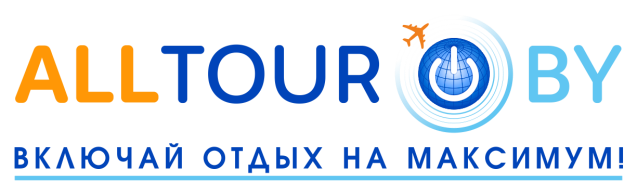 ООО «СИСТЕМА КОМФОРТНОГО ОТДЫХА»г. Минск, пр-т Победителей, 20 (ГК Marriott)www.alltour.by   т: +375 17 3 105 105                                  +375 29 309 20 20